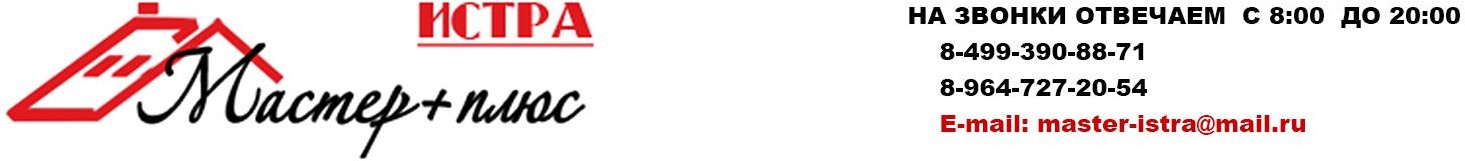 ПРАЙС-ЛИСТ НА ОТДЕЛОЧНЫЕ РАБОТЫКомплексная уборка (клининг) помещений после ремонта по договоренности Вывоз строительного мусора контейнером 6 куб. м. вывоз по договоренности Вывоз строительного мусора контейнером 15 куб. м. вывоз по договоренности Вынос строительного мусора по договоренностиЦены на работы, которых нет в прайсе, можно узнать по телефонам:На звонки отвечаем с 8:00 до 20:008-964-727-20-54E-mail: master-istra@mail.ruНаши специалисты всегда подробно ответят на все интересующие вас вопросы.ПОТОЛОКПОТОЛОКПОТОЛОКПОТОЛОК№Наименование работыЕд.изм.Цена, руб.Демонтажные работы:1Очистка потолка от обоевкв.м1502Очистка потолка от побелки, краски, водоэмульсионкикв.м2503Снятие масленой краскикв.мот 1204Разбивка потолочного рустам.пот 505Демонтаж плинтуса потолочногом.п206Разборка ПВХ, МДФ панели с потолкакв.мот 1007Разборка потолка «Armstrong»кв.мот 958Разборка потолка из ГКЛ 1 уровенькв.мот 1509Разборка потолка из ГКЛ 2 уровенькв.мот 20010Разборка потолка из ГКЛ 3 уровенькв.мот 25011Демонтаж клеевой плиткикв.м15012Очистка потолка от клеевой мастикикв.мот 6013Демонтаж штукатурки с потолкакв.мот 150Монтажные работы:1Грунтование потолка на 1 разкв.м402Проклейка потолка армировочной сеткойкв.м1503Выравнивание потолка до 3х см.кв.мот 3004Шпаклевка и шлифовка потолкакв.мот 5505Шпаклевка и шлифовка потолка под покраскукв.мот 6506Оклейка потолка обоями 1 уровенькв.мот 3007Оклейка потолка обоями 2 уровенькв.мот 5008Оклейка потолка обоями 3 уровенькв.мот 5509Окраска потолка на 2 разакв.мот50010Оклейка потолка пробковыми панелямикв.мот 45011Монтаж плинтуса потолочногом.пот 32012Окраска плинтуса потолочного на 2 разам.пот20013Монтаж потолка «Armstrong»кв.м48014Монтаж потолка «Armstrong» зеркальныйкв.м63015Монтаж потолка из ПВХ, МДФ панелей по металлокаркасукв.м46016Монтаж потолка из алюм. реек по металлокаркасукв.м55017Обшивка потолка вагонкойкв.мот 65018Монтаж уголка деревянного по потолкум.п15019Лакировка потолка из вагонки на 2 разакв.мот 22020Монтаж клеевой плитки на потолоккв.мот 30021Монтаж потолка ГКЛ 1 уровенькв.мот 75022Монтаж потолка ГКЛ 2 уровенькв.мот 90023Монтаж потолка ГКЛ 3 уровенькв.мот 100024Монтаж теплошумоизоляции на потолоккв.мот 30025Устройство коробов из ГКЛ по мет. каркасу потолочныйм.пот 80026Устройство криволинейных боковин из ГКЛм.пот 90027Оклейка криволинейных боковин обоямим.пот 40028Окраска криволинейных боковин на 2 разам.пот 30029Монтаж перфорированного уголка по криволинейнымповерхностямм.п12030Монтаж перфорированного уголка по прямолинейнымповерхностямм.п8031Выравнивание криволинейных поверхностей штукатуркойм.п25032Шпаклевка криволинейных поверхностейм.п30033Монтаж ниш под светодиодную лентум.пот 120034Нанесение декоративной штукатуркикв.мот 850СТЕНЫСТЕНЫСТЕНЫСТЕНЫ№Наименование работыЕд.изм.Цена, руб.Демонтажные работы:1Очистка стен от обоевкв.мот 352Демонтаж штукатурки со стенкв.мот 1503Демонтаж плитки со стенкв.мот 1004Размывка мела со стенкв.мот 405Очистка стен от водоэмульсионкикв.мот 1006Расчистка швов плиткикв.мот 1507Демонтаж ПВХ, МДФ панелей со стенкв.мот 1508Демонтаж фальшстены из ГКЛ, ПВХ по металлокаркасукв.мот 1709Демонтаж короба из ГКЛ, ПВХ, ДСПм.пот 20010Очистка стен от краски, шпаклевки или побелкикв.мот 15011Демонтаж откосов  из ГКЛ, ПВХм.пот 4012Демонтаж стен в ½ кирпичакв.мот 25013Демонтаж стен в кирпичкв.мот 40014Демонтаж перегородки (гипс)кв.мот 10015Разборка перегородки (ГКЛ)кв.мот 15016Разборка перегородки (дерево)кв.мот 20017Демонтаж перегородки в сан. узле (железобетон до 5 см)кв.мот 60018Демонтаж потолка в сан. узле (железобетон до 5 см)кв.мот 70019Разборка перегородки ДВПкв.мот 15020Пробивка проема в стене (кирпич)кв.мот 60021Пробивка проема в стене (½ кирпича)кв.мот 30022Устройство проема в стене (гипс)кв.мот 25023Демонтаж вклеенного зеркалаштот 300Монтажные работы:1Грунтовка стен на 1 разкв.м402Обработка стен бетоконтактомкв.м403Штукатурка стен криволинейной плоскостикв.м4504Проклейка стен армировочной сеткойкв.м1805Штукатурка выравнивание стен до 2 смкв.м4506Монтаж уголка перфорированногом.п407Шпаклевка стен под обоикв.м5008Шлифовка стен под обоикв.м809Шпаклевка стен под покраскукв.м65010Шлифовка стен под покраскукв.м12011Окраска стен на 2 разакв.м45012Оклейка стен обоями (бумажными, винил, флизилин)кв.м55013Оклейка стен натуральными обоямикв.м55014Оклейка стен обоями под покраскукв.м50015Оклейка стен обоями на два уровнякв.м70016Оклейка стен обойным бордюромм.пот 18017Оклейка стен текстильными обоямикв.м60018Оклейка стен пробковыми панелямикв.м45019Устройство перегородок из ГКЛкв.м65020Монтаж шумотеплоизоляциикв.м12021Кладка перегородки в ½ кирпичакв.мот 65022Кладка перегородки в кирпичкв.мот 75023Кладка перегородок из стеклоблоковкв.м80024Монтаж фальшстены из ГКЛ по металлокаркасукв.м65025Монтаж фальшстены из ПВХ по металлокаркасукв.м50026Обшивка стен вагонкойкв.мот 48027Антисептирование вагонкикв.мот 10028Обработка лаком на 2 разакв.м24029Обшивка стен ПВХ, МДФ по обрешеткикв.мот 25030Обшивка стен сайдингомкв.мот 30031Оклейка стен ГКЛкв.м24032Облицовка стен кафельной плиткойкв.мот 85033Облицовка фартука кафельной плиткойкв.мот 900СТЕНЫСТЕНЫСТЕНЫСТЕНЫ№Наименование работыЕд.изм.Цена, руб.Монтажные работы:34Облицовка стен натуральным камнемкв.мот 120035Облицовка стен декоративным камнемкв.м120036Затирка швов плиткикв.м5037Монтаж керамического бордюрам.п12038Рез плитки под 45 градусовм.п65039Облицовка стен мозаикойкв.м250040Облицовка стен плиткой 10*10кв.м200041Монтаж уголка пластикового по плитким.п15042Нанесение декоративной штукатуркикв.мот 85043Устройство короба из ГКЛ по мет. каркасум.пот 65044Устройство криволинейных коробов из ГКЛм.пот 100045Устройство ниш из ГКЛштот 80046Оклейка короба обоямим.пот 30047Обшивка откосов вагонкойм.пот 25048Монтаж откосов ПВХ, МДФм.пот 25049Монтаж откосов ГКЛм.пот 25050Штукатурка откосовм.п45051Штукатурка арочных откосовм.п48052Оклейка откосов обоямим.пот 15053Шпаклевка и шлифовка откосовм.п65054Облицовка откосов плиткойм.п80055Монтаж уголков деревянныхм.пот 20056Лакировка уголков деревянныхм.п24057Монтаж пластикового уголкам.п12058Монтаж зеркала на стенум.пот 40059Выравнивание угловм.пот 15060Окраска примыканий в углум.пот 200ПОЛПОЛПОЛПОЛ№Наименование работыЕд.изм.Цена, руб.Демонтажные работы:1Разборка деревянного полакв.мот 2502Разборка ламинатакв.мот 1003Демонтаж ДВП с полакв.мот 2004Демонтаж линолеума, ковролинакв.мот 1005Демонтаж линолеума, ковролина на клеюкв.мот 1506Демонтаж керамической плиткикв.мот 2507Демонтаж цементной стяжки до 5 смкв.мот 4008Демонтаж цементной стяжки до 8 смкв.мот 5009Демонтаж цементного плинтусам.пот 5010Демонтаж бетонного плинтусам.пот 10011Демонтаж плинтуса напольногом.пот 2012Демонтаж плинтуса напольного с сохранением (без гарантии)м.пот 8013Демонтаж теплошумоизоляциикв.мот 7014Демонтаж порожкаштот 50Монтажные работы:1Грунтовка пола 1 разкв.м402Выравнивание пола до 3х смкв.м4503Устройство гидроизоляции из ПВХ пленкикв.м2504Устройство гидроизоляции сухими смесямикв.м4505Устройство стяжки до 5 смкв.м6506Устройство стяжки до 7 смкв.м8507Армирование стяжкикв.мот 2808Финишное выравнивание полакв.м2509Укладка плитки на полкв.мот 85010Укладка плитки на пол по диагоналикв.мот 90011Укладка ПВХ плитки на полкв.мот 50012Облицовка пола природным камнемкв.мот 120013Облицовка пола керамогранитомкв.мот 85014Облицовка пола мраморной плиткойкв.мот 90015Облицовка ступеней керам. плиткойкв.мот 120016Облицовка плинтуса керам. плиткойм.пот 45017Монтаж лагкв.м50018Укладка фанеры на деревянный полкв.м45019Протяжка старого полакв.м40020Укладка досок по лагамкв.м60021Шлифовка дощатых половкв.мот 55022Устройство полов Knaufкв.мот 55023Укладка фанеры по лагамкв.мот 45024Укладка фанеры на мастику на анкеракв.мот 55025Антисептирование деревакв.мот 13026Укладка шумотеплоизоляция (мин. вата)кв.м15027Насыпка шумотеплоизоляция (керамзит)кв.м20028Проливка цементным молокомкв.м10029Укладка паркетной доскикв.мот 80030Укладка паркетной доски на клейкв.мот 85031Укладка ламинатакв.мот 45032Укладка пробковых панелейкв.мот 45033Настил линолеумакв.мот 15034Соединение стыков линолеумам.пот 16035Настил ковролинакв.мот 20036Монтаж плинтуса пластиковогом.пот 12037Монтаж плинтуса деревянногом.пот 25038Монтаж порожкаштот 15039Окраска пола на один разкв.мот 14040Покрытие пола лакомкв.мот 150ДВЕРИДВЕРИДВЕРИДВЕРИ№Наименование работыЕд.изм.Цена, руб.Демонтажные работы:1Демонтаж одностворчатого дверного блокашт5002Демонтаж металлической дверишт10003Демонтаж двухстворчатого дверного блокашт8004Демонтаж дверного полотнашт2005Демонтаж обналичкишт306Демонтаж сейф-двериштот 1600